Учитель ПрокопенковаЕ.Л.3классНазвание работы: «Покормите птиц зимой».                                                                               Проблема: можно ли каким-то образом помочь птицам зимой?                                                                     Гипотеза: если сделать кормушки пернатым друзьям и подкармливать их, на школьном дворе птиц станет больше?                                                                                                                                                        Цель: улучшить условия проживания птиц зимой.                                                                                                              Мы поставили следующие задачи: 
Задача 1.
Изучить образ жизни и поведение птиц зимой. В поисках дополнительной информации мы посетили школьную библиотеку. Мы познакомились с рассказами о жизни птиц следующих авторов:  М. Пришвин «Про птиц и зверей», В. Бианки «Наши птицы», А. Барто «Страшная птица» и др. Еще мы узнали много загадок про птиц. Мы выяснили, что все зимующие птицы нуждаются в подкормке и укрытиях для ночевки. Большинство наших пернатых друзей, спасаясь от холодов и голода, улетели в теплые края. Немало птиц зимует на  нашем школьном дворе.                                                                                                                                                              Задача 2.
Узнать разные конструкции кормушек.                                                                                                                 Мы попробовали сконструировать кормушки из конструктора ЛЕГО.                                                              Чтобы помочь птицам, мы смастерили  настоящие кормушки сами. Таким образом, решена задача 3.                                                                                                                                                                   Задача 4.
Подвесить кормушки на ветви высоких кустарников и деревьев.                                                                          Задача 5.
Регулярно подсыпать корм в кормушки. Понаблюдав за птицами школьного двора, мы пришли к выводу, что зимний корм должен быть высококалорийным (семечки, свиное сало), так как хлеб клевали наши пернатые друзья в последнюю очередь.                                                    Задача 6.
Поучаствовать в конкурсе рисунков «Зимующие птицы школьного двора». Также мы создали книгу «Зимующие птицы школьного двора» В этой книге мы описали каждую птичку, кото-рая клевала корм с наших кормушек.                                                                                                             Вывод: гипотеза подтвердилась: птицы охотно прилетают на места кормления, их на школьном дворе стало больше.                                                                                                    Продукты  данного проекта: книга, кормушки, презентация. Они имеют практическое применение.                                                            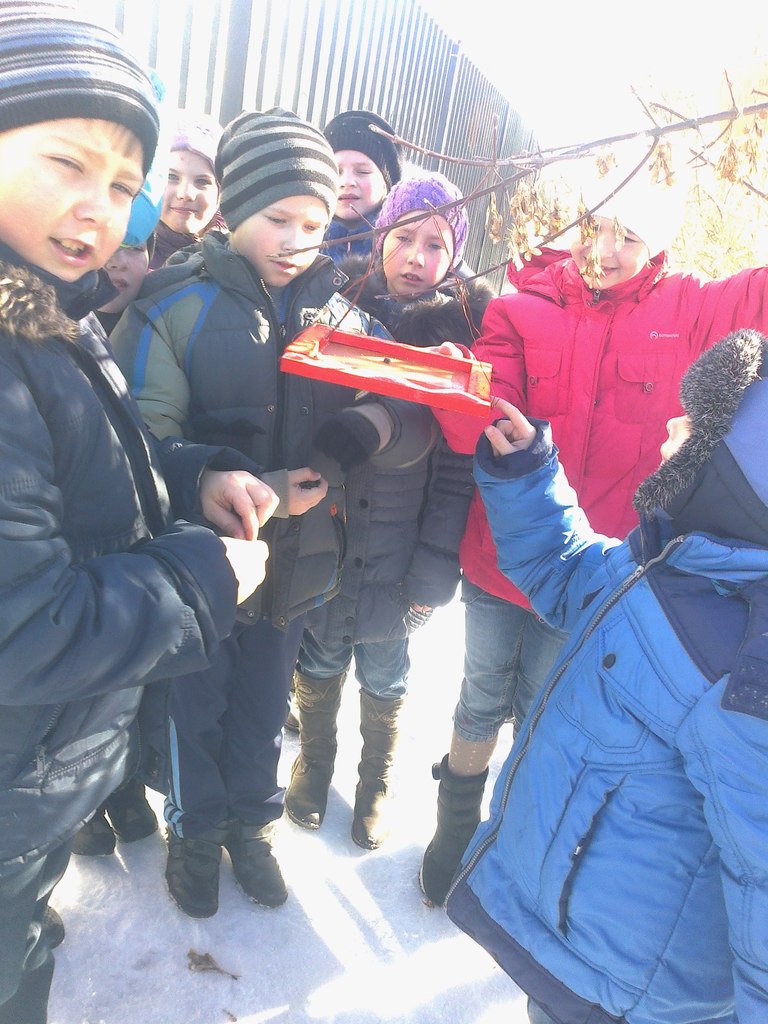 